政府采购项目项 目 编 号：XHLJZC-WN2022-067ZCSP-华阴市-2022-00337华阴市水务局华阴市2022年度中央水利发展资金农村饮水工程维修养护项目竞争性磋商文件西安欣华联建工程咨询有限公司二〇二二年八月目  录第一章  竞争性磋商公告	1第二章  供应商须知前附表	6第四章  合同范本	29第五章  评审标准	35第六章  工程建设标准	40第七章  工程量清单	41第八章  竞争性磋商响应文件格式	66A、资格标	66第一部分  供应商资格声明文件	68第二部分  供应商资格证明文件	70B、商务标	87第一部分  竞争性磋商响应函	89第二部分  报价一览表	90第三部分  已标价工程量清单	92第四部分  业绩证明文件	93第五部分  供应商承诺书	94第六部分  政府采购供应商拒绝政府采购领域商业贿赂承诺书	95第七部分  附件	96一、中小企业声明函	96二、监狱企业相关资格证明材料	97三、残疾人福利性单位声明函	98C、技术标	99D、电子文档	101第九章  磋商保证金退还申请表	102第一章  竞争性磋商公告华阴市水务局华阴市2022年度中央水利发展资金农村饮水工程维修养护项目竞争性磋商公告项目概况：华阴市2022年度中央水利发展资金农村饮水工程维修养护项目的潜在供应商应在西安市高新区科技二路71号竹园天寰国际14层1404室获取采购文件，并于2022年09月16日14时00分（北京时间）前提交响应文件。项目基本情况项目编号：ZCSP-华阴市-2022-00337、XHLJZC-WN2022-067项目名称：华阴市2022年度中央水利发展资金农村饮水工程维修养护项目采购方式：竞争性磋商预算金额：1495143.24元采购需求：申请人的资格要求1、满足《中华人民共和国政府采购法》第二十二条规定2、落实政府采购政策需满足的资格要求：合同包1(华阴市水务局华阴市2022年度中央水利发展资金农村饮水工程维修养护项目)落实政府采购政策需满足的资格要求如下：（1）《财政部 发展改革委 生态环境部 市场监管总局关于调整优化节能产品、环境标志产品政府采购 执行机制的通知》（财库〔2019〕9号）；（2）《政府采购促进中小企业发展管理办法》（财库〔2020〕46号）；（3）《财政部司法部关于政府采购支持监狱企、业发展有关问题的通知》（财库〔2014〕68号）；（4）《三部门联合发布关于促进残疾人就业政府采购政策的通知》（财库〔2017〕141号）；（5）陕西省财政厅关于印发《陕西省中小企业政府采购信用融资办法》（陕财办采〔2018〕23号）；（6）《关于运用政府采购政策支持乡村产业振兴的通知》（财库〔2021〕19号）；（7）《财政部住房和城乡建设部关于政府采购支持绿色建材促进建筑品质提升试点工作的通知》（财库〔2020〕31号）；（8）《陕西省财政厅关于进一步加强政府绿色采购有关问题的通知》（陕财办采〔2021〕29号）；（9）《财政部关于在政府采购活动中落实平等对待内外资企业有关政策的通知》（财库〔2021〕35号）；（10）其他需要落实的政府采购政策。3、本项目的特定资格要求：合同包1(华阴市水务局华阴市2022年度中央水利发展资金农村饮水工程维修养护项目)特定资格要求如下：（1）供应商应具有独立承担民事责任的能力且具备向采购人提供相关工程及服务的企业法人、事业法人、其他组织或者自然人,企业法人应提供统一社会信用代码的营业执照；事业法人应提供统一社会信用代码的事业单位法人证；其他组织应提供合法证明文件；自然人提供身份证明文件；（2）法定代表人授权委托书（附法定代表人身份证复印件）及被授权委托人身份证（法定代表人参加磋商只须提供法定代表人身份证）；（3）提供2021年度经审计的财务报告或开标前六个月内其基本账户银行出具的资信证明或财政部门认可的政府采购专业担保机构出具的担保函；（4）提供2021年12月以来任意3个月依法缴纳税收和社会保险的相关证明材料；注：依法免税或不需要缴纳社会保险的供应商提供相关部门出具的证明文件；（5）提供具有履行合同所必需的设备和专业技术能力的承诺；（6）提供参加政府采购活动前3年内在经营活动中没有重大违法记录的书面声明；（7）磋商保证金交纳凭证；（8）其他条件：（8.1）提供水利水电工程施工总承包三级及以上资质；（8.2）提供有效的施工企业安全生产许可证；（8.3）项目经理须具备水利水电工程专业二级及以上注册建造师证书，有效的安全生产考核合格证书（水安B证），提供无在建项目承诺；（8.4）提供《中小企业声明函》；供应商为监狱企业的，应提供监狱企业相关资格证明材料；供应商为残疾人福利性单位的，应提供《残疾人福利性单位声明函》。三、获取采购文件时间：2022年09月05日至2022年09月09日，每天上午09:00:00至11:30:00，下午14:00:00至17:00:00（北京时间,法定节假日除外）地点：西安市高新区科技二路71号竹园天寰国际14层1404室方式：现场获取售价：500元四、响应文件提交截止时间：2022年09月16日14时00分00秒（北京时间）地点：渭南市临渭区新盛路24号华年酒店会议室开启时间：2022年09月16日14时00分00秒（北京时间）地点：渭南市临渭区新盛路24号华年酒店会议室六、公告期限自本公告发布之日起3个工作日。七、其他补充事宜1.项目概况：农村饮水工程维修养护，包括机电设备及安装、金属结构设备及安装、管道漏水点维修、水塔维修等。2.本项目属于专门面向中小企业采购，供应商应为中小微企业、监狱企业、残疾人福利性企业。3.由于近期新型冠状病毒疫情，根据陕西省人民政府《关于加强新型冠状病毒感染的肺炎防控工作的通告》要求，本项目可以电子邮件形式发送采购文件，无需现场报名购买。4.请在规定的文件发售期以内将单位介绍信（加盖公章）、经办人身份证复印件（加盖公章并附经办人联系方式）扫描件发送至项目负责人邮箱（368380031@qq.com），并及时告知采购代理机构确认，待审核确认无误后通过邮箱向供应商发送报名登记表及采购文件费用缴纳账户信息。5.采购文件费用采用转账形式缴纳，通过企业基本户转入我单位指定账户，转账时请备注“067项目文件费用”。6.供应商填写并支付完成后，将报名登记表及文件购置费缴纳凭据扫描件发送至项目负责人邮箱（368380031@qq.com），并及时告知采购代理机构确认。待审核确认无误后通过邮箱向供应商发售采购文件，请及时查收。7.请供应商按照陕西省财政厅关于政府采购供应商注册登记有关事项的通知中的要求，通过陕西省政府采购网（http://www.ccgp-shaanxi.gov.cn/）注册登记加入陕西省政府采购供应商库。8.受疫情影响，各供应商尽量委托一名代表到场参与投标，到场人员需自备口罩等防护工具，做好个人防护。八、凡对本次采购提出询问，请按以下方式联系。1、采购人信息：名称：华阴市水务局地址：华阴市太华南路77号水务局联系方式：0913-46109552.采购代理机构信息名称：西安欣华联建工程咨询有限公司地址：陕西省西安市高新区科技二路71号竹园天寰国际14层1404室联系方式：029-82521869、029-891835113.项目联系方式项目联系人：采购代理机构毛嘉伟电话：029-82521869、029-89183511西安欣华联建工程咨询有限公司2022年09月02日第二章  供应商须知前附表第三章  供应商须知一、采购方式及定义本次采购采用竞争性磋商方式（以下简称磋商），本磋商文件仅适用于磋商公告中所述项目。“采   购   人”系指华阴市水务局（华阴市农村饮水工程指挥部办公室）“采购管理机构”系指华阴市财政局“采购代理机构”系指西安欣华联建工程咨询有限公司“供   应   商”系指响应竞争性磋商文件并参加磋商的供应商1、适用法律本次磋商文件及由此产生的合同受中华人民共和国有关的法律法规制约和保护。2、磋商费用供应商应自行承担所有与参加磋商活动有关的费用，无论磋商过程中的做法和结果如何，采购人、采购代理机构在任何情况下均无义务和责任承担这些费用。3、磋商文件的约束力供应商一旦购买了本磋商文件并决定参加磋商，即被认为接受了本磋商文件的规定和约束，并且视为自磋商公告期限届满之日起已经知道或应当知道自身权益是否受到了损害。4、供应商不得存在下列情形之一（1）为采购人不具有独立法人资格的附属机构（单位）；（2）为本项目前期提供设计或咨询服务的，但设计施工总承包的除外；（3）为本项目的监理人；（4）为本项目的代建人；（5）为本项目提供招标代理服务的；（6）与本项目的监理人或代建人或采购代理机构同为一个法定代表人的；（7）与本项目的监理人或代建人或采购代理机构相互控股或参股的；（8）与本项目的监理人或代建人或采购代理机构相互任职或工作的；（9）被责令停业的；（10）被暂停或取消投标资格的；（11）财产被接管或冻结的；（12）在最近三年内有骗取成交或严重违约或重大工程质量问题的。二、竞争性磋商文件1、磋商的内容与要求（1）磋商内容：农村饮水工程维修养护，包括机电设备及安装、金属结构设备及安装、管道漏水点维修、水塔维修等（具体内容详见第七章工程量清单），供应商应对所有内容进行响应，不得在其中选项，否则按无效文件处理。（2）供应商资格：满足《中华人民共和国政府采购法》第二十二条规定；本项目的特定资格要求：1）供应商应具有独立承担民事责任的能力且具备向采购人提供相关工程及服务的企业法人、事业法人、其他组织或者自然人,企业法人应提供统一社会信用代码的营业执照；事业法人应提供统一社会信用代码的事业单位法人证；其他组织应提供合法证明文件；自然人提供身份证明文件；2）法定代表人授权委托书（附法定代表人身份证复印件）及被授权委托人身份证（法定代表人参加磋商只须提供法定代表人身份证）；3）提供2021年度经审计的财务报告或开标前六个月内其基本账户银行出具的资信证明或财政部门认可的政府采购专业担保机构出具的担保函；4）提供2021年12月以来任意3个月依法缴纳税收和社会保险的相关证明材料；注：依法免税或不需要缴纳社会保险的供应商提供相关部门出具的证明文件；5）提供具有履行合同所必需的设备和专业技术能力的承诺；6）提供参加政府采购活动前3年内在经营活动中没有重大违法记录的书面声明；7）磋商保证金交纳凭证；8）其他条件：8.1）提供水利水电工程施工总承包三级及以上资质；8.2）提供有效的施工企业安全生产许可证；8.3）项目经理须具备水利水电工程专业二级及以上注册建造师证书，有效的安全生产考核合格证书（水安B证），提供无在建项目承诺；8.4）提供《中小企业声明函》；供应商为监狱企业的，应提供监狱企业相关资格证明材料；供应商为残疾人福利性单位的，应提供《残疾人福利性单位声明函》。2、磋商文件构成：（1）竞争性磋商公告（2）供应商须知前附表（3）供应商须知（4）合同范本（5）评审标准（6）工程建设标准（7）工程量清单（8）竞争性磋商响应文件格式（9）磋商保证金退还申请表3、磋商文件的澄清或者修改（1）递交首次响应文件截止之日前，采购人、采购代理机构可以对已发出的磋商文件进行必要的澄清或者修改，澄清或者修改的内容作为磋商文件的组成部分。澄清或者修改的内容可能影响响应文件编制的，采购人、采购代理机构将在提交首次响应文件截止时间至少5日前，以书面形式通知所有获取磋商文件的供应商；不足5日的，采购人、采购代理机构应当根据项目情况决定是否顺延提交首次响应文件截止时间；（2）不组织统一踏勘,供应商可根据自身情况及需要，自行组织踏勘；（3）供应商必须从采购代理机构购买磋商文件，供应商自行转让或复制磋商文件视为无效。磋商文件售后不退，仅作为本次磋商使用。三、竞争性磋商响应文件的递交及编制1、供应商应当在磋商文件要求的截止时间前，将响应文件密封递交指定地点。在截止时间后递交的响应文件为无效文件，采购代理机构拒收。2、供应商在递交响应文件截止时间前，可以对已递交的响应文件进行补充、修改或者撤回，并书面通知采购人、采购代理机构。补充、修改的内容作为响应文件的组成部分。补充、修改的内容与响应文件不一致的，以补充、修改的内容为准。3、各供应商应仔细阅读磋商文件中所有的事项、格式、条款和规范要求，在响应文件中对磋商文件的各方面都做出实质性的响应，按照磋商文件中规定的格式编制响应文件并提供相关证明资料，各供应商对其递交的响应文件的真实性、合法性承担法律责任。未按磋商文件格式要求编写的，按无效响应文件处理。4、响应文件的语言及度量衡单位（1）供应商递交的响应文件以及供应商与采购人、采购代理机构就有关磋商的所有来往通知、函件和文件均应使用简体中文；（2）除技术性能另有规定外，响应文件所使用的度量衡单位，均须采用国家法定计量单位。5、响应文件格式A.资格标：⑤供应商资格声明文件⑥供应商资格证明文件B.商务标：①竞争性磋商响应函②报价一览表③已标价工程量清单④业绩证明文件⑤供应商承诺书⑥政府采购供应商拒绝政府采购领域商业贿赂承诺书⑦附件C.技术标①施工方案②项目经理部组成及劳动力投入③施工机械设备及配备情况④新技术、新产品、新工艺、新材料应用⑤确保工程质量的技术组织措施⑥确保安全生产的技术组织措施⑦确保文明施工及环境保护的技术组织措施⑧确保工期的技术组织措施⑨施工进度表或施工网络图⑩施工现场平面布置图D.电子文档注：响应文件填写说明：6、证明供应商资格及符合磋商文件规定的文件（1）供应商应按要求递交资格证明文件及符合磋商文件规定的文件；（2）供应商除必须具有履行合同所需提供的服务的能力外，还必须具备相应的财务、技术方面的能力。7、报价（1）本次报价非一次性报价；（2）供应商磋商报价汇总表中的价格均包括完成该工程的分部分项工程费、措施费、其他项目费用、规费、税金、风险、责任和义务等全部费用；（3）本项目报价采用固定总价承包方式，供应商的报价包括完成本项目磋商文件中所提出工程的工作范围及要求的全部内容，并达到采购人及国家规定的验收标准而产生的所有费用，磋商报价包括但不限于以下内容：人工费、材料费、设备费、机械费、措施费、管理费、垃圾清运费、运杂费（含保险费）、验收费、利润、规费、税金及风险等,任何错报、漏报由供应商自行负责；（4）供应商须对本次采购项目进行完整报价，任何有选择的报价将不予接受；（5）供应商可先行到工地踏勘，以充分了解施工现场地理位置、环境情况、道路、存储空间、装卸限制以及任何其他足以影响磋商报价的情况，任何因忽视或误解工地情况而导致的索赔或工期延长申请将不被批准。凡因供应商对磋商文件阅读疏忽或误解，或因对施工现场、施工环境、市场行情等了解不清而造成的后果和风险，由供应商负责。在施工期间，要协调施工现场周边社会关系，不得以协调不力而影响工程进度，所发生的一切费用应在报价时加以考虑；供应商应承担踏勘现场的责任和风险以及期间发生的一切费用，供应商若因踏勘现场而发生的人身伤亡、财物或其它损失，不论何种原因所造成，采购人和采购代理机构均不负责任；（6）凡磋商文件要求的各项费用项目，若磋商时未报，采购人将按这些费用已包含在磋商报价中对待；（7）磋商文件未列明，而供应商认为必需的费用也需列入报价；（8）磋商小组认为供应商的报价明显低于其他通过符合性审查供应商的报价，有可能影响服务质量或者不能诚信履约的，应当要求其在评审现场合理的时间内提供书面说明，必要时提交相关证明材料；供应商不能证明其报价合理性的，磋商小组应当将其作为无效投标处理；（9）磋商期间一切费用自理。8、响应文件货币响应文件中的单价和总价均采用人民币报价，以元为单位标注。9、响应文件出现下列情况，修正原则为：（1）文字与图表不符以文字为准；（2）正本与副本不符以正本为准；（3）响应文件中报价一览表（报价表）内容与响应文件中相应内容不一致的，以报价一览表（报价表）为准；（4）大写金额和小写金额不一致的，以大写金额为准；（5）单价金额小数点或者百分比有明显错位的，以报价一览表的总价为准，并修改单价；（6）总价金额与按单价汇总金额不一致的，以单价金额计算结果为准。同时出现两种以上不一致的，按照前款规定的顺序修正。修正后的报价经供应商确认后产生约束力，供应商不确认的，其投标无效。10、响应方案（1）对磋商文件中的技术方案逐项作出响应；（2）供应商的承诺应按不低于磋商文件中的标准；（3）提供供应商有关本项目的施工方案；人员；机械配置；所投设备相关资料；质量、安全、工期、文明施工的技术组织措施；现场平面布置图；施工进度图等内容；（4）竞争性磋商响应函供应商应按照磋商文件中提供的格式完整、正确填写竞争性磋商响应函。11、磋商保证金（1）磋商保证金：人民币壹万肆仟元整（¥14000.00元）（2）供应商须在文件递交截止时间前向采购代理机构交纳磋商保证金（以到账时间为准），交纳时请注明“保证金”；（3）各供应商应按磋商文件规定的金额递交保证金，并作为其响应文件的组成部分；（4）保证金应为人民币，可采用下列任何一种形式支付：转账、支票、本票、电汇或金融机构、担保机构出具的保函,以保函形式提交的必须是陕西省财政厅认定的具有开具保函资格的单位开具的保函；（5）凡没有随附保证金交纳凭证的响应文件，视为非响应性磋商，其响应文件无效；（6）未成交单位的保证金，在成交通知书发出后五个工作日内,根据所提供的《磋商保证金退还申请表》（格式见竞争性磋商文件第九章）无息退还；（7）成交单位的保证金，在合同签订后五个工作日内，根据所提供的《磋商保证金退还申请表》（格式见竞争性磋商文件第九章）无息退还。（合同签订后三个工作日内，须向采购代理机构提供两份合同原件，以便及时退还保证金）因供应商自身原因导致未及时退还的，由供应商自行负责。有下列情形之一的，磋商保证金不予退还：1）供应商在递交响应文件截止时间后撤回响应文件的；2）供应商在响应文件中提供虚假材料的；3）除因不可抗力或磋商文件认可的情形以外，成交供应商不与采购人签订合同的；4）供应商与采购人、其他供应商或者采购代理机构恶意串通的；5）磋商文件规定的其他情形。12、有下列情形之一的，视为供应商串通投标，其投标无效：（1）不同供应商的响应文件由同一单位或者个人编制；（2）不同供应商委托同一单位或者个人办理投标事宜；（3）不同供应商的响应文件载明的项目管理成员或者联系人员为同一人；（4）不同供应商的响应文件异常一致或者磋商报价呈规律性差异；（5）不同供应商的响应文件相互混装；（6）不同供应商的磋商保证金从同一单位或者个人的账户转出。四、竞争性磋商响应文件的式样和签署1、各供应商应按照给定的式样，准备响应文件。资格标：正本一份、副本三份；商务标：正本一份、副本三份；技术标：正本一份、副本三份；电子文档一份，分别密封，每套响应文件须清楚地标明“正本”“副本”及“电子文档”。一旦正本和副本不符，以正本为准。2、响应文件的正本和所有的副本均需打印或用不褪色蓝（黑）墨水（汁）书写，统一装订、编码，在每一页的正下方清楚标明页码。3、响应文件必须加盖单位公章、其法定代表人或被授权委托人签字或盖章。4、响应文件除各供应商对错处做必要修改外，不得行间插字、涂改和增删，如有修改错漏处，必须由供应商法定代表人或被授权委托人签字并加盖单位公章。五、竞争性磋商响应文件的密封和递交1、响应文件的密封（1）“资格标”正本单独密封，“资格标”副本单独密封，“商务标”正本单独密封，“商务标”副本单独密封，“技术标”正本单独密封，“技术标”副本单独密封，“电子文档”单独密封；（2）在密封袋（箱）封口处加盖单位公章并由法定代表人或被授权委托人签字或盖章；（3）在密封袋（箱）上应标明项目编号、项目名称、供应商全称（并加盖单位公章）、在2022年9月16日14：00前不得开启等内容；（4）如果响应文件未按要求密封，采购代理机构拒绝接收。响应文件的递交：供应商应将响应文件的正本、副本、电子文档，分别递交，且在封面上标明“正本”、“副本”、“电子文档”字样；在响应文件递交截止期后，采购代理机构拒绝接收供应商递交的任何资料和文件；在响应文件递交后到磋商文件规定的响应文件递交截止期之间的这段时间内，经采购代理机构同意后供应商可以修改或撤回其响应文件。修改或撤回的内容应按磋商文件的规定编制、密封、标记和递交，并在响应文件的扉页上加注“修改”或“撤回”字样；在磋商文件规定的响应文件递交截止期后，供应商不得对其响应文件做任何修改；在响应文件递交截止时间后到磋商文件规定的响应文件有效期满之间的这段时间内，供应商不得撤销其响应文件，否则，保证金不予退还，同时还应按《中华人民共和国政府采购法》的有关规定处罚。六、磋商与评审1、磋商会议（1）采购代理机构将在竞争性磋商公告中规定的时间和地点组织磋商。供应商应携带有效证件准时参加，并签名以证明其出席；（2）磋商会议由采购代理机构主持，磋商小组成员、采购人代表、监督代表、供应商代表以及有关工作人员参加。2、磋商小组（1）磋商小组按规定由采购人代表和评审专家共3人以上单数组成，评审专家应当从政府采购评审专家库内相关专业的专家名单中随机抽取；（2）磋商会议结束后，采购代理机构立即组织磋商小组进行磋商文件评审。3、磋商工作纪律及保密磋商小组应当遵守评审工作纪律，不得泄露评审情况和评审中获悉的商业秘密。4、磋商小组工作原则磋商小组成员应当按照客观、公正、公平、审慎的原则，根据磋商文件规定的评审程序、评审方法和评审标准进行独立评审。未实质性响应磋商文件的响应文件按无效响应文件处理，磋商小组应当告知递交响应文件的供应商。磋商文件内容违反国家有关强制性规定的，磋商小组应当停止评审并向采购人或者采购代理机构说明情况。5、磋商程序：磋商的全过程分为响应文件密封情况查验、开启响应文件、供应商资格审查、符合性审查、磋商过程、第二次报价及综合评审等阶段。（1）响应文件密封情况查验：由供应商对响应文件密封情况进行查验；（2）开启响应文件；（3）供应商资格审查：由采购人对供应商资格进行审查；（4）符合性审查：由磋商小组对资格审查合格供应商的响应文件进行符合性审查；（5）磋商过程、第二次报价及综合评审①响应文件审查：磋商小组在对响应文件的有效性、完整性和响应程度进行审查时，可以要求供应商对响应文件中含义不明确、同类问题表述不一致或者有明显文字和计算错误的内容等作出必要的澄清、说明或者更正。供应商的澄清、说明或者更正不得超出响应文件的范围或者改变响应文件的实质性内容。②供应商澄清磋商小组要求供应商澄清、说明或者更正响应文件将以书面形式作出。供应商的澄清、说明或者更正应当由法定代表人或被授权委托人签字或盖章。③磋商小组所有成员集中与单一供应商分别进行磋商，并给予所有参加磋商的供应商平等的磋商机会。④在磋商过程中，磋商小组可以根据磋商文件和磋商情况实质性变动采购需求中的技术、服务要求以及合同草案条款，但不得变动磋商文件中的其他内容。实质性变动的内容，须经采购人代表确认。对磋商文件作出的实质性变动是磋商文件的有效组成部分，磋商小组应当及时以书面形式同时通知所有参加磋商的供应商。供应商应当按照磋商文件的变动情况和磋商小组的要求重新递交响应文件，并由其法定代表人或被授权委托人签字或盖章。⑤磋商文件能够详细列明采购标的的技术、服务要求的，磋商结束后，磋商小组将要求所有实质性响应的供应商在规定时间内递交最后报价。磋商文件不能详细列明采购标的的技术、服务要求，需经磋商由供应商提供最终设计方案或解决方案的，磋商结束后，磋商小组按照少数服从多数的原则投票推荐3家以上供应商的设计方案或解决方案，并要求其在规定时间内递交最后报价。最后报价是供应商响应文件的有效组成部分。⑥已递交响应文件的供应商，在递交最后报价之前，可以根据磋商情况退出磋商。采购人、采购代理机构将无息退还退出磋商的供应商的磋商保证金。⑦经磋商确定最终采购需求和递交最后报价的供应商后，由磋商小组采用综合评分法对递交最后报价的供应商的响应文件和最后报价进行综合评分。综合评分法，是指响应文件满足磋商文件全部实质性要求且按评审因素的量化指标评审得分最高的供应商为成交候选供应商的评审方法。⑧评审时，磋商小组各成员独立对每个有效响应的文件进行评价、打分，然后汇总每个供应商每项评分因素的得分。⑨磋商小组应当根据综合评分情况，按照评审得分由高到低顺序推荐3名成交候选供应商，并编写评审报告。评审得分相同的，按照最后报价由低到高的顺序推荐。评审得分且最后报价相同的，按照技术指标优劣顺序推荐。6、除资格性检查认定错误、分值汇总计算错误、分项评分超出评分标准范围、客观分评分不一致、经磋商小组一致认定评分畸高畸低的情形外，采购人或采购代理机构不得以任何理由组织重新评审。采购人或采购代理机构发现磋商小组未按照磋商文件规定的评审标准进行评审的，应当重新开展采购活动，并同时书面报告本级财政部门。7、终止磋商活动条款出现下列情形之一的，将终止竞争性磋商采购活动，发布项目终止公告并说明原因，重新开展采购活动：（1）因情况变化，不再符合规定的竞争性磋商采购方式适用情形的；（2）出现影响采购公正的违法、违规行为的；（3）除《政府采购竞争性磋商采购方式管理暂行办法》第二十一条第三款规定的情形外，在采购过程中符合要求的供应商或者报价未超过预算金额的供应商不足3家的。七、政策功能1、关于节能产品、环境标志产品根据《财政部 发展改革委 生态环境部 市场监管总局关于调整优化节能产品、环境标志产品政府采购执行机制的通知》（财库〔2019〕9号）规定，对政府采购节能产品、环境标志产品实施品目清单管理，采购人拟采购的产品属于品目清单范围的，采购人及其委托的采购代理机构应当依据国家确定的认证机构出具的、处于有效期之内的节能产品、环境标志产品认证证书，对获得证书的产品实施政府优先采购或强制采购。2、关于小微企业、监狱企业、残疾人福利性单位（1）小微企业①根据《政府采购促进中小企业发展管理办法》（财库〔2020〕46号）的规定，在政府采购活动中，供应商提供的货物、工程或者服务符合下列情形的，享受中小企业扶持政策：在货物采购项目中，货物由中小企业制造，即货物由中小企业生产且使用该中小企业商号或者注册商标；在工程采购项目中，工程由中小企业承建，即工程施工单位为中小企业；在服务采购项目中，服务由中小企业承接，即提供服务的人员为中小企业依照《中华人民共和国劳动合同法》订立劳动合同的从业人员。在本项目中，工程须由符合政策要求的中小企业承建。②中小企业参加政府采购活动，应当出具符合财库〔2020〕46号规定的《中小企业声明函》,否则不得享受相关中小企业扶持政策；③根据《政府采购促进中小企业发展管理办法》（财库〔2020〕46号）的规定，享受扶持政策获得政府采购合同的，小微企业不得将合同分包给大中型企业，中型企业不得将合同分包给大型企业。（2）监狱企业参加政府采购活动时，应当提供相关证明文件。监狱企业参加政府采购活动时，视同小微企业。（3）符合条件的残疾人福利性单位在参加政府采购活动时，应当提供《残疾人福利性单位声明函》，并对声明的真实性负责。残疾人福利性单位参加政府采购活动时，视同小微企业；残疾人福利性单位属于小微企业的，不重复享受政策。3、关于信用担保和信用融资为支持和促进中小企业发展，发挥政府采购政策导向作用，进一步解决中小微企业融资难、融资贵的问题，陕西省财政厅印发了《陕西省中小企业政府采购信用融资办法》（陕财办采〔2018〕23号）和《陕西省财政厅关于加快推进我省中小企业政府采购信用融资工作的通知》（陕财办采〔2020〕15号）。有融资需求的供应商可凭政府采购中标（成交）通知书、政府采购合同等相关资料，按照文件规定的程序申请办理，具体规定可登录“陕西省政府采购网-陕西省政府采购信用融资平台”（http://www.ccgp-shaanxi.gov.cn/zcdservice/zcd/shanxi/）了解，业务流程简图如下：未签订采购合同申请流程已签订采购合同申请流程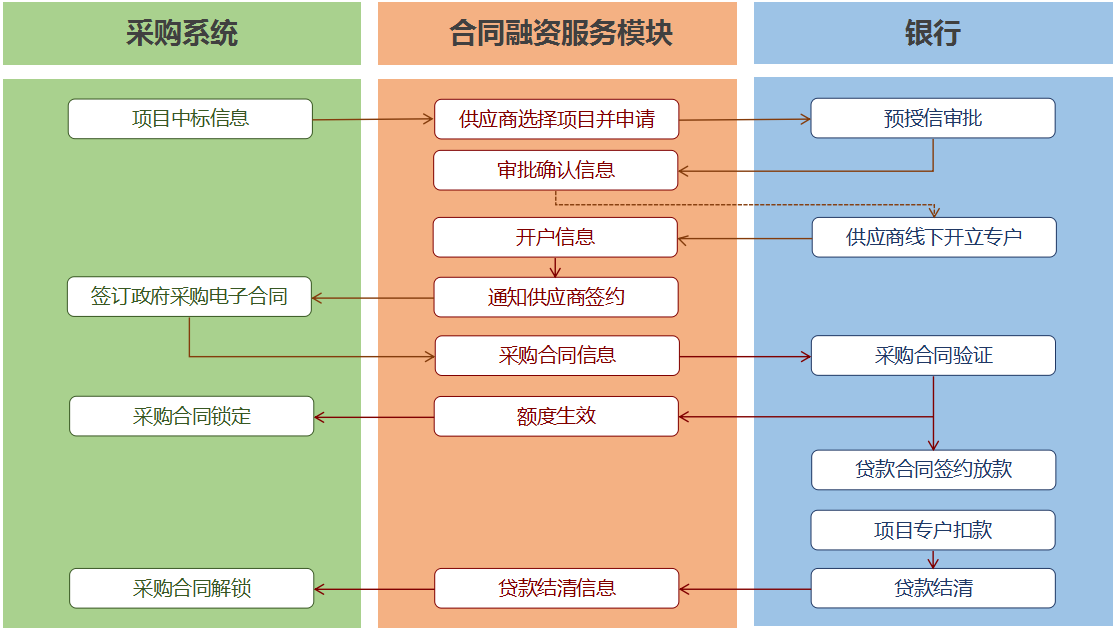 4、关于政府采购支持绿色建材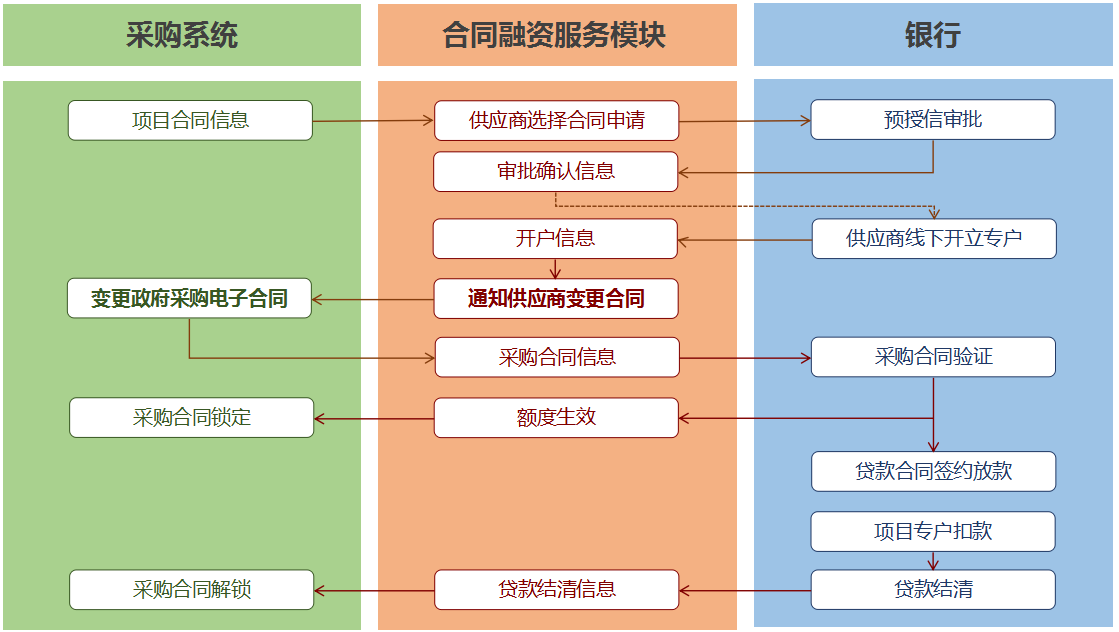 根据《财政部住房和城乡建设部关于政府采购支持绿色建材促进建筑品质提升试点工作的通知》（财库〔2020〕31号）规定，牢固树立新发展理念，发挥政府采购的示范引领作用，在政府采购工程中积极推广绿色建筑和绿色建材应用，推进建筑业供给侧结构性改革，促进绿色生产和绿色消费，推动经济社会绿色发展。5、关于进一步加强政府绿色采购根据《陕西省财政厅关于进一步加强政府绿色采购有关问题的通知》（陕财办采〔2021〕29号）规定，严格落实节能和环保产品采购政策、加大绿色建材产品在政府采购工程中使用、优先采购绿色印刷服务、落实绿色包装和绿色运输要求。6、关于落实平等对待内外资企业有关政策根据《财政部关于在政府采购活动中落实平等对待内外资企业有关政策的通知》（财库〔2021〕35号）规定，严格执行《中华人民共和国政府采购法》和《中华人民共和国外商投资法》等相关法律法规，在政府采购活动中，除涉及国家安全和国家秘密的采购项目外，不得区别对待内外资企业在中国境内生产的产品。在中国境内生产的产品，不论其供应商是内资还是外资企业，均应依法保障其平等参与政府采购活动的权利。不得在政府采购信息发布、供应商资格条件确定和资格审查、评审标准等方面，对内资企业或外商投资企业实行差别待遇或者歧视待遇，不得以所有制形式、组织形式、股权结构、投资者国别、产品品牌以及其他不合理的条件对供应商予以限定，切实保障内外资企业公平竞争，平等维护内外资企业的合法权益。7、其他需要落实的政府采购政策。八、成交、询问及质疑1、确定成交供应商（1）采购代理机构在评审结束后2个工作日内将评审报告送采购人确认。采购人在收到评审报告后5个工作日内，从评审报告提出的成交候选供应商中，按照排序由高到低的原则确定成交供应商；（2）采购代理机构在成交供应商确定后2个工作日内在陕西省政府采购网公告成交结果并发放《成交通知书》。2、询问及质疑依据《中华人民共和国政府采购法》《中华人民共和国政府采购法实施条例》《中华人民共和国财政部令第94号》及相关法律法规处理。供应商在法定质疑期内一次性提出针对同一采购程序环节的质疑。（1）质疑函应以书面方式递交；（格式见陕西省政府采购网政府采购供应商质疑函范本）（2）质疑函递交联系方式：采购代理机构名称：西安欣华联建工程咨询有限公司电话：029-82521869、029-89183511地址：西安市高新区科技二路71号竹园天寰国际14层1404室3、采购代理机构不做未成交原因的解释。九、授予合同1、签订合同（1）采购人与成交供应商应当在成交通知书发出之日起30日内，按照磋商文件确定的合同文本以及采购标的、成交金额、技术和服务要求等事项签订政府采购合同；（2）采购人不得向成交供应商提出超出磋商文件以外的任何要求作为签订合同的条件，不得与成交供应商订立背离磋商文件确定的合同文本以及采购标的、成交金额、技术和服务要求等实质性内容的协议；（3）成交供应商拒绝签订政府采购合同的，采购人可以按照从评审报告提出的成交候选供应商中，按照排序由高到低的原则重新确定其他供应商作为成交供应商并签订政府采购合同，也可以重新开展采购活动。拒绝签订政府采购合同的成交供应商不得参加对该项目重新开展的采购活动；（4）磋商文件、成交供应商的响应文件及竞争性磋商过程中有关澄清、承诺文件均应作为合同附件；（5）签订合同后，成交供应商不得将合同进行转包。未经采购人同意，成交供应商也不得采用分包的形式履行合同，否则采购人有权终止合同，转包或分包造成采购人损失的，成交供应商应承担相应赔偿责任。十、代理服务费1、成交供应商在领取成交通知书时，须向采购代理机构支付代理服务费。2、代理服务费：参照《国家计委关于印发<招标代理服务收费管理暂行办法>的通知》（计价格〔2002〕1980号）、《国家发展和改革委员会办公厅关于招标代理服务收费有关问题的通知》（发改办价格〔2003〕857号）的规定标准执行，按差额定率累进法收取费用，100万以下按1.0%收取，100万-500万按0.7%收取。成交供应商如未按上述规定办理，其磋商保证金不予退还。第四章  合同范本华阴市水务局华阴市2022年度中央水利发展资金农村饮水工程维修养护项目合 同 书合同编号：XXXX甲方（采购人）：乙方（供应商）：签订时间：年月日合同范本采购人（以下简称甲方）：供应商（以下简称乙方）：根据《中华人民共和国民法典》《中华人民共和国政府采购法》和《中华人民共和国建筑法》及其它有关法律、行政法规，为明确双方在施工过程中的权利、义务，经双方协商自愿签订本合同。第一条  工程项目一、项目名称：华阴市水务局华阴市2022年度中央水利发展资金农村饮水工程维修养护项目二、工程地点：甲方指定地点三、工程内容：农村饮水工程维修养护，包括机电设备及安装、金属结构设备及安装、管道漏水点维修、水塔维修等。四、承包形式：固定总价第二条  施工依据一、施工合同；二、成交通知书；三、竞争性磋商响应文件及其附件；四、标准、规范及有关技术文件；五、图纸六、工程量清单；七、工程报价单或预算书；八、双方有关工程的洽商、变更等书面协议或文件视为施工合同的组成部分。第三条  工程期限一、合同工期：    天开工日期：    年   月   日竣工日期：    年   月   日二、如遇下列情况，经甲方现场代表签证后，工期可相应顺延1、在施工中因停电、停水８小时以上；2、连续间歇性停水、停电３天以上（每次连续４小时以上），影响正常施工；3、停水停电2天以上；4、因不可抗力的因素。三、因乙方原因造成施工延迟的，不得请求顺延工期。第四条  工程价款、结算及付款方式1、合同总价（大写）：人民币____________           （小写）：¥_________________元2、付款方式：整个项目竣工验收合格后支付合同总价的80%，合同总价20%的余款在审计完成后一次性无息给付。3、合同范围外变更价款调整方式：除本工程设计之外的变更签证，合同总价不予调整。因工程设计发生变化需要变更工程价款按以下条款执行：①合同中已有适用于变更工程的综合单价或价格，按合同已有的综合单价或价格变更合同价款②合同中只有类似于变更工程的综合单价或价格，可以参照类似综合单价或价格变更合同价款③合同中没有适用或类似于变更工程的综合单价或价格，由乙方或甲方提出综合单价或价格，经双方确认后执行。第五条  建筑材料、设备的供应和采购一、工程材料、设备由乙方采购。二、乙方采购的材料、设备，必须附有产品合格证和试验报告才能用于工程，甲方认为乙方提供的材料需要复验的，乙方应按要求提供复验报告。经复验符合质量要求的，方可用于工程；复验不符合质量要求的，应退货处理，其复验费和退货损失由乙方承担。第六条  本项目拟派          为项目经理，联系电话：          ，身份证号：            。第七条  工程质量管理及验收一、工程具备隐蔽条件，乙方先进行自检，并在隐蔽验收前48小时以书面形式通知甲方验收。验收合格，甲方现场代表在验收记录上签字后，乙方可进行隐蔽和继续施工。验收不合格，乙方予以整改后再交由甲方重新验收。二、工程具备竣工验收条件，乙方按国家工程竣工验收有关规定，向甲方提供完整竣工资料及竣工验收报告（含竣工图、隐蔽工程签证和现场签证单及保修书等）。验收合格的，双方进行交接，验收不合格的，乙方应及时返工，费用由乙方自行承担，返工导致工期延误的，乙方应承担相应的违约责任。三、工程质量应符合国家及行业规定的建筑工程质量检验评定的“合格”标准。第八条  安全施工乙方应遵守工程建设安全生产有关管理规定，严格按安全标准组织施工，采取必要的安全防护措施，消除事故隐患。由于乙方安全措施不力造成事故的责任和因此发生的费用，由乙方承担。第九条  工程质量保修一、本工程质量保修期自工程竣工验收合格起算。二、质保期：工程竣工验收合格之日起1年。三、在免费保修期内，乙方应保证通讯畅通，令甲方能够随时同乙方取得联系。乙方在接到甲方维修通知后 24 小时内到达现场并及时处理。如乙方更换保修人员或联系电话，应及时通知甲方。若因乙方通讯不畅或故意不接，拖延推诿，甲方将视为乙方放弃保修责任，有权自行解决，由乙方承担所有费用并加收10%的劳务费。乙方保修联系电话：            ；乙方保修联系人：           。第十条  违约责任一、甲方的违约责任：1、未能按承包合同的约定履行自己应负的责任。除竣工日期得以顺延外，还应赔偿因此发生的实际损失；2、工程中途停建、缓建或由于设计变更以及设计错误造成的返工，应采取措施弥补或减少损失。同时，赔偿乙方由此而造成的停工、窝工、返工、倒运、人员与机械设备调迁、材料与构件积压的实际损失；3、工程未经验收，甲方提前使用或擅自动用，因此而发生的质量或其它问题，由甲方承担责任；4、超过合同规定日期验收，按合同的违约责任条款的规定偿付逾期违约金。二、乙方的违约责任：1、乙方未能按时竣工的，每延期一日应按工程总价款的    向甲方支付违约金（从工程款中直接扣除）；无故延期15日以上视为根本性违约，甲方有权解除本合同，乙方除应全额退还甲方已支付的工程款外，还应向甲方支付违约金。2、工程出现质量问题视为乙方严重违约，视情节轻重乙方应按工程款的10%-30%向甲方支付违约金（可从工程款中直接扣除），此外应赔偿因此给甲方造成的损失。三、协议一方擅自解除或终止本合同的，违约方应按工程总价款的20%向守约方支付违约金。第十一条  监督和管理1、政府采购合同履行中，甲方需追加与合同标的相同的货物、工程或者服务的，在不改变合同其他条款的前提下，可以与乙方协商签订补充合同，但所有补充合同的采购金额不得超过原合同采购金额的百分之十。2、甲乙双方均应自觉配合有关监督管理部门对合同履行情况的监督检查，如实反映情况，提供有关资料；否则，将对有关单位、当事人按照有关规定予以处罚。第十二条  纠纷解决办法因本合同产生纠纷，如协商无法解决，双方均有权向甲方所在地人民法院提起诉讼。第十三条  附  则1、项目（项目编号：）的磋商文件、成交通知书、乙方响应文件及澄清说明文件都是本合同的组成部分，甲、乙双方必须全面遵守，如有违反，应承担违约责任。2、本合同一式六份,甲乙双方各执两份,政府采购代理机构两份。3、本合同自签字盖章之日起生效。采购人（甲方）：供应商（乙方）：法定代表人：法定代表人：委托代理人：委托代理人：开户银行：开户银行：账    号：账    号：电    话：电    话：地    址：地    址：时    间：  年月日      时    间： 年月日第五章  评审标准一、资格标审查注：供应商对资格证明文件的真实性、合法性承担法律责任；由采购人对上述资料进行审查，以上内容有一项不符合要求，则响应文件的资格标审查为不合格，响应文件无效，无资格进入后续评审阶段。二、符合性审查注：由磋商小组对上述资料进行审查，以上内容有一项不符合要求，则响应文件的符合性审查为不合格，响应文件无效，无资格进入后续评审阶段。三、商务及技术标评审评审总分100分，各分值分配如下：①技术部分得分A				60分②商务部分得分B				40分1、技术部分评审技术部分评审内容如下表所示：2、商务部分评审a供应商的磋商报价超过预算金额资金时，即为废标。b磋商小组发现供应商的报价明显低于成本的，应当要求该供应商做出书面说明并提供相应的证明材料。供应商不能合理说明或者不能提供相应证明材料的，由磋商小组认定该供应商以低于成本报价竞标，其响应文件为无效文件。c商务部分评审内容如下表所示：3、供应商总得分=A+B注：（1）评审专家打分超过得分界限或未按本方法赋分时，该专家的打分按废票处理。（2）各种计算数字均保留两位小数，第三位“四舍五入”。（3）磋商小组根据以上内容打分，由高到低进行，推荐出成交候选供应商。（4）若出现综合得分并列时，磋商报价得分高者为第一中标候选人，若磋商报价和技术得分两项得分相同，则由磋商小组无记名投票，得票高者为第一中标候选人。第六章  工程建设标准一、依据设计文件的要求，本次磋商工程项目的材料、设备、施工须达到所涉及到的现行中华人民共和国以及省、自治区、直辖市或行业的工程建设标准、规范的要求。二、根据工程设计要求，该项工程项目的材料、设备、施工除必须达到上述第一条标准外，还应满足设计要求和采购人在磋商文件中的有关要求。三、该工程项目的材料、设备、施工如无上述第一、二条的标准，在材料、设备的订货采购和施工安装时，应出具生产厂家或施工安装企业在技术监督部门已备案企业标准，并经甲方批准后方可实施。四、该工程项目达到国家及行业规定的工程质量检验评定的“合格”标准。第七章  工程量清单注：采购标的对应的中小企业划分标准所属行业为：建筑业。第八章  竞争性磋商响应文件格式A、资格标政府采购项目                                    项 目 编 号：XHLJZC-WN2022-067             ZCSP-华阴市-2022-00337华阴市水务局华阴市2022年度中央水利发展资金农村饮水工程维修养护项目竞争性磋商响应文件（格式）磋商响应文件内容：     资格标     .供应商名称：              （公     章）法定代表人或被授权委托人    （签字或盖章）时      间：                            .目   录第一部分  供应商资格声明文件                                   （页码）第二部分  供应商资格证明文件                                   （页码）第一部分  供应商资格声明文件我们保证上述声明中的资料和数据是真实的、正确的。如有虚假，我方愿承担相关法律责任。供  应  商：                （公      章）法定代表人：                （签字或盖章）电话号码：                              .传    真：                              .日    期：          年       月      日第二部分  供应商资格证明文件资格要求：1、满足《中华人民共和国政府采购法》第二十二条规定；2、本项目的特定资格要求：（1）供应商应具有独立承担民事责任的能力且具备向采购人提供相关工程及服务的企业法人、事业法人、其他组织或者自然人,企业法人应提供统一社会信用代码的营业执照；事业法人应提供统一社会信用代码的事业单位法人证；其他组织应提供合法证明文件；自然人提供身份证明文件；（2）法定代表人授权委托书（附法定代表人身份证复印件）及被授权委托人身份证（法定代表人参加磋商只须提供法定代表人身份证）；（3）提供2021年度经审计的财务报告或开标前六个月内其基本账户银行出具的资信证明或财政部门认可的政府采购专业担保机构出具的担保函；（4）提供2021年12月以来任意3个月依法缴纳税收和社会保险的相关证明材料；注：依法免税或不需要缴纳社会保险的供应商提供相关部门出具的证明文件；（5）提供具有履行合同所必需的设备和专业技术能力的承诺；（6）提供参加政府采购活动前3年内在经营活动中没有重大违法记录的书面声明；（7）磋商保证金交纳凭证；（8）其他条件：（8.1）提供水利水电工程施工总承包三级及以上资质；（8.2）提供有效的施工企业安全生产许可证；（8.3）项目经理须具备水利水电工程专业二级及以上注册建造师证书，有效的安全生产考核合格证书（水安B证），提供无在建项目承诺；（8.4）提供《中小企业声明函》；供应商为监狱企业的，应提供监狱企业相关资格证明材料；供应商为残疾人福利性单位的，应提供《残疾人福利性单位声明函》。（9）供应商认为有必要提供而增加其竞争性的其它资料。注：身份证原件现场单独递交。以上资格要求第（2）项须按照格式要求签字盖章，其余每一项均为加盖单位公章的复印件或扫描件。1、供应商具有独立承担民事责任的能力供应商应具有独立承担民事责任的能力且具备向采购人提供相关工程及服务的企业法人、事业法人、其他组织或者自然人,企业法人应提供统一社会信用代码的营业执照；事业法人应提供统一社会信用代码的事业单位法人证；其他组织应提供合法证明文件；自然人提供身份证明文件。2、供应商授权合法的人员参加投标全过程2.1法定代表人身份证明书供应商名称：                                . 单位性质：                                  . 地    址：                                  . 成立时间：      年    月    日经营期限：       .姓名：              性别：      年龄：     职务：        .系                                             的法定代表人。特此证明法定代表人身份证复印件供应商：                                    （公章）         年     月     日2.2法定代表人授权委托书注册于（工商行政管理局名称）之（供应商全称）法定代表人（姓名、职务）授权（被授权委托人姓名、职务）为本公司的合法代理人，就（项目名称）的磋商及合同的执行和完成，以本公司的名义处理一切与之有关的事宜。附：被授权委托人姓名：          性别：    年龄：        .职    务：             身份证号码：                 .通讯地址：                                          .邮政编码：                                          .电    话：                     传真：               .法定代表人、被授权委托人身份证复印件供应商名称：                              （公      章）法定代表人：                              （签字或盖章）被授权委托人：                            （签      字）          授权日期：         年       月      日（注：本授权有效期为自授权之日起至投标有效期结束之日止）3、供应商具有良好的商业信誉和健全的财务会计制度提供2021年度经审计的财务报告或开标前六个月内其基本账户银行出具的资信证明或财政部门认可的政府采购专业担保机构出具的担保函。4、供应商有依法缴纳税收和社会保障资金的良好记录提供2021年12月以来任意3个月依法缴纳税收和社会保险的相关证明材料。注：依法免税或不需要缴纳社会保险的供应商提供相关部门出具的证明文件。5、供应商具有履行合同所必需的设备和专业技术能力提供具有履行合同所必需的设备和专业技术能力的承诺。6、供应商参加政府采购活动前三年内，在经营活动中没有重大违法记录提供参加政府采购活动前3年内在经营活动中没有重大违法记录的书面声明。7、供应商磋商保证金交纳凭证鉴于            （供应商）于    年    月    日参加          项目的竞争性磋商。供应商在此承担向采购代理机构交纳金额        元的责任。磋商保证金在投标有效期内保持有效。8、其他条件8.1提供水利水电工程施工总承包三级及以上资质；8.2提供有效的施工企业安全生产许可证；8.3项目经理须具备水利水电工程专业二级及以上注册建造师证书，有效的安全生产考核合格证书（水安B证），提供无在建项目承诺。8.4提供《中小企业声明函》；供应商为监狱企业的，应提供监狱企业相关资格证明材料；供应商为残疾人福利性单位的，应提供《残疾人福利性单位声明函》。8.4.1中小企业声明函本公司郑重声明，根据《政府采购促进中小企业发展管理办法》（财库〔2020〕46号）的规定，本公司参加（单位名称）的（项目名称）采购活动，服务全部由符合政策要求的中小企业承接。相关企业（含联合体中的中小企业、签订分包意向协议的中小企业）的具体情况如下：1.（标的名称），属于（建筑业）；承建企业为（企业名称），从业人员   人，营业收入为   万元，资产总额为   万元1，属于（中型企业、小型企业、微型企业）；2.（标的名称），属于（建筑业）；承建企业为（企业名称），从业人员   人，营业收入为   万元，资产总额为   万元，属于（中型企业、小型企业、微型企业）；......以上企业，不属于大企业的分支机构，不存在控股股东为大企业的情形，也不存在与大企业的负责人为同一人的情形。本企业对上述声明内容的真实性负责。如有虚假，将依法承担相应责任。企业名称（盖章）：                    .日 期：     年    月    日注：非中型、小型、微型企业可不填写此表从业人员、营业收入、资产总额填报上一年度数据，无上一年度数据的新成立企业可不填报。8.4.2监狱企业相关资格证明材料注：非监狱企业可不填写此表。8.4.3残疾人福利性单位声明函本单位郑重声明，根据《财政部民政部中国残疾人联合会关于促进残疾人就业政府采购政策的通知》（财库〔2017〕141号）的规定，本单位为符合条件的残疾人福利性单位，且本单位参加______单位的______项目采购活动提供本单位制造的货物（由本单位承担工程/提供服务），或者提供其他残疾人福利性单位制造的货物（不包括使用非残疾人福利性单位注册商标的货物）。本单位对上述声明的真实性负责。如有虚假，将依法承担相应责任。               单位名称（盖章）：       日  期：注：非残疾人福利性单位可不填写此表。9、供应商认为有必要提供而增加其竞争性的其它资料B、商务标政府采购项目                                    项 目 编 号：XHLJZC-WN2022-067             ZCSP-华阴市-2022-00337华阴市水务局华阴市2022年度中央水利发展资金农村饮水工程维修养护项目竞争性磋商响应文件（格式）响应文件内容：        商务标       .供应商名称：                （公     章）法定代表人或被授权委托人      （签字或盖章）时      间：                              .目  录第一部分  竞争性磋商响应函                                （页码）第二部分  报价一览表                                      （页码）第三部分  已标价工程量清单                                （页码）第四部分  业绩证明文件                                    （页码）第五部分  供应商承诺书                                    （页码）第六部分  政府采购供应商拒绝政府采购领域商业贿赂承诺书    （页码）第七部分  附件                                            （页码）第一部分  竞争性磋商响应函致     （采购代理机构）：1、根据你方的                  竞争性磋商文件，经踏勘项目现场和研究上述竞争性磋商文件的供应商须知前附表、供应商须知、合同条款、工程建设标准、工程量清单和答疑纪要及其它有关文件后，我方愿以(大写)       （人民币）元（小写）¥         元，工程总报价承包上述工程的施工、竣工，并承担任何质量缺陷保修责任。2、我方保证上述磋商报价不低于我单位工程施工的成本价。3、若我方中标，我方保证工期     日历日，保证工程质量等级达到      。4、我方本工程项目经理        。5、若我方中标，我方保证安全文明施工达到文明工地标准。6、在合同协议书正式签署生效之前，贵方的竞争性磋商文件、答疑纪要、成交通知书和本竞争性磋商响应文件将构成我们约束双方之间共同遵守的文件，对双方具有约束力。7、我方的投标有效期为从提交竞争性磋商响应文件的截止之日起计    日历日。8、我方理解贵方不负担我们的任何投标费用，我方不要求贵方对未成交原因作任何解释，也不退回磋商响应文件。注：（1）工程总报价应与工程量清单的报价汇总表数字一致。（2）精确到元.角.分。供 应 商：                           （公      章）单位地址：                                       .法定代表人或被授权委托人：           （签字或盖章）邮 政 编 码：        电话：         传真：       .日       期：           年          月         日第二部分  报价一览表项目名称：华阴市水务局华阴市2022年度中央水利发展资金农村饮水工程维修养护项目项目编号：ZCSP-华阴市-2022-00337、XHLJZC-WN2022-067供 应 商：报价单位：人民币  元注：工程总报价包括人工费、材料费、设备费、机械费、措施费、管理费、垃圾清运费、运杂费（含保险费）、验收费、利润、规费、税金及风险等。供  应  商：                      （公      章）法定代表人或被授权委托人：        （签字或盖章）日      期：        年    月    日商务要求响应表注：1.响应说明填写：若优于磋商要求的内容具体填写。2.表格不够用，各供应商可按此表复制。供  应  商：                      （公      章）法定代表人或被授权委托人：        （签字或盖章）日      期：        年    月    日第三部分  已标价工程量清单第四部分  业绩证明文件供应商名称：                        采购项目编号：               .注：1.若表格不够用，各供应商可按此表自行复制；2.提供2019年1月1日以来供应商类似项目的业绩合同（以合同签订日期为准），附业绩合同复印件加盖公章。供  应  商：                      （公      章）法定代表人或被授权委托人：        （签字或盖章）    日      期：     年    月    日第五部分  供应商承诺书致：   （采购代理机构）作为参加贵单位组织的                       的投标供应商，本公司郑重承诺：1、在参加本项目投标之前不存在被依法禁止经营行为、财产被接管或冻结的情况，如有隐瞒实情，愿承担一切责任及后果。2、近三年受到有关行政主管部门的行政处理、不良行为记录为   次（没有填零），如有隐瞒实情，愿承担一切责任及后果。3、参加本次投标提交的所有资质证明文件是真实的、有效的，如有隐瞒实情，愿承担一切责任及后果。4、我方已阅读《财政部关于在政府采购活动中查询及使用信用记录有关问题的通知-财库[2016]125号》文件，并领会了文件的精神。因违反文件规定所产生的后果由我方自行承担。供  应  商：                      （公      章）法定代表人或被授权委托人：        （签字或盖章）日      期：        年    月    日第六部分  政府采购供应商拒绝政府采购领域商业贿赂承诺书为响应党中央、国务院关于治理政府采购领域商业贿赂行为的号召，我单位在此庄严承诺：在参与政府采购活动中遵纪守法、诚信经营、公平竞标。不向采购人、采购代理机构和政府采购磋商小组进行任何形式的商业贿赂以谋取交易机会。不向采购代理机构和采购人提供虚假资格文件或采用虚假应标方式参与政府采购市场竞争并谋取中标、成交。不采取“围标、陪标”等商业欺诈手段获得政府采购定单。不采取不正当手段低毁、排挤其他供应商。不在提供商品和服务时“偷梁换柱、以次充好”损害采购人的合法权益。不与采购人、采购代理机构、政府采购磋商小组或其它供应商恶意串通，进行质疑和投诉，维护政府采购市场秩序。尊重和接受政府采购监督管理部门的监督和采购代理机构的磋商要求，承担因违约行为给采购人造成的损失。9、不发生其他有悖于政府采购公开、公平、公正和诚信原则的行为。承诺单位：                  （公      章）法定代表人或被授权委托人：                  （签字或盖章）地    址：                               .邮    编：                               .电    话：                               .     年    月    日第七部分  附件一、中小企业声明函本公司郑重声明，根据《政府采购促进中小企业发展管理办法》（财库﹝2020﹞46号）的规定，本公司参加（单位名称）的（项目名称）采购活动，工程的施工单位全部为符合政策要求的中小企业。相关企业（含联合体中的中小企业、签订分包意向协议的中小企业）的具体情况如下：1.（标的名称），属于（建筑业）；承建企业为（企业名称），从业人员   人，营业收入为   万元，资产总额为   万元1，属于（中型企业、小型企业、微型企业）；2.（标的名称），属于（建筑业）；承建企业为（企业名称），从业人员   人，营业收入为   万元，资产总额为   万元，属于（中型企业、小型企业、微型企业）；……以上企业，不属于大企业的分支机构，不存在控股股东为大企业的情形，也不存在与大企业的负责人为同一人的情形。本企业对上述声明内容的真实性负责。如有虚假，将依法承担相应责任。企业名称（盖章）：日 期：注：非小型、微型企业可不填写此表。1 从业人员、营业收入、资产总额填报上一年度数据，无上一年度数据的新成立企业可不填报。二、监狱企业相关资格证明材料注：非监狱企业可不填写此表。三、残疾人福利性单位声明函本单位郑重声明，根据《财政部 民政部 中国残疾人联合会关于促进残疾人就业政府采购政策的通知》（财库〔2017〕141号）的规定，本单位为符合条件的残疾人福利性单位，且本单位参加______单位的______项目采购活动提供本单位制造的货物（由本单位承担工程/提供服务），或者提供其他残疾人福利性单位制造的货物（不包括使用非残疾人福利性单位注册商标的货物）。本单位对上述声明的真实性负责。如有虚假，将依法承担相应责任。               单位名称（盖章）：       日  期：注：非残疾人福利性单位可不填写此表。C、技术标政府采购项目                                    项 目 编 号：XHLJZC-WN2022-067             ZCSP-华阴市-2022-00337华阴市水务局华阴市2022年度中央水利发展资金农村饮水工程维修养护项目竞争性磋商响应文件（格式）响应文件内容：        技术标       .供应商名称：                （公     章）法定代表人或被授权委托人      （签字或盖章）时      间：                              .目  录第一部分  施工方案                                        （页码）第二部分  项目经理部组成及劳动力投入                      （页码）第三部分  施工机械设备及配备情况                          （页码）第四部分  新技术、新产品、新工艺、新材料应用              （页码）第五部分  确保工程质量的技术组织措施                      （页码）第六部分  确保安全生产的技术组织措施                      （页码）第七部分  确保文明施工及环境保护的技术组织措施            （页码）第八部分  确保工期的技术组织措施                          （页码）第九部分  施工进度表或施工网络图                          （页码）第十部分  施工现场平面布置图                              （页码）D、电子文档电子文档要求：1、供应商所提供的电子版响应文件必须能够打开，内容必须与文字版响应文件内容一致。2、格式要求为：word版及pdf各一份。第九章  磋商保证金退还申请表合同包号合同包名称技术规格、参数及要求预算金额（元）是否接受联合体合同履行期限1华阴市水务局华阴市2022年度中央水利发展资金农村饮水工程维修养护项目详见采购文件1495143.24否90天序号内 容说明与要求1采购人华阴市水务局（华阴市农村饮水工程指挥部办公室）2采购代理机构联 系 人电   话邮   箱西安欣华联建工程咨询有限公司毛嘉伟029-82521869、029-89183511xinhualianjian1@163.com3项目名称华阴市水务局华阴市2022年度中央水利发展资金农村饮水工程维修养护项目4项目编号ZCSP-华阴市-2022-00337、XHLJZC-WN2022-0675施工地点采购人指定地点6资金性质预算金额人民币壹佰肆拾玖万伍仟壹佰肆拾叁元贰角肆分（¥1495143.24元）财政资金7采购方式竞争性磋商8承包方式固定总价9磋商范围磋商文件的全部内容10供料方式所有设备材料供应商自购11质量要求符合采购文件和国家及行业规定的“合格”标准12计划工期计划工期:90天计划开工日期：以合同签订后采购人规定日期为准实际开工日期：以采购人批准的开工日期为准13投标有效期90日历日（从提交竞争性磋商响应文件的截止之日起）14工程计价方式及编制依据清单编制依据《水利工程工程量清单计价规范》（GB50501-2007）及其配套文件中工程量计算办法；15资格要求1、满足《中华人民共和国政府采购法》第二十二条规定；2、本项目的特定资格要求：（1）供应商应具有独立承担民事责任的能力且具备向采购人提供相关工程及服务的企业法人、事业法人、其他组织或者自然人,企业法人应提供统一社会信用代码的营业执照；事业法人应提供统一社会信用代码的事业单位法人证；其他组织应提供合法证明文件；自然人提供身份证明文件；（2）法定代表人授权委托书（附法定代表人身份证复印件）及被授权委托人身份证（法定代表人参加磋商只须提供法定代表人身份证）；（3）提供2021年度经审计的财务报告或开标前六个月内其基本账户银行出具的资信证明或财政部门认可的政府采购专业担保机构出具的担保函；（4）提供2021年12月以来任意3个月依法缴纳税收和社会保险的相关证明材料；注：依法免税或不需要缴纳社会保险的供应商提供相关部门出具的证明文件；（5）提供具有履行合同所必需的设备和专业技术能力的承诺；（6）提供参加政府采购活动前3年内在经营活动中没有重大违法记录的书面声明；（7）磋商保证金交纳凭证；（8）其他条件：（8.1）提供水利水电工程施工总承包三级及以上资质；（8.2）提供有效的施工企业安全生产许可证；（8.3）项目经理须具备水利水电工程专业二级及以上注册建造师证书，有效的安全生产考核合格证书（水安B证），提供无在建项目承诺；（8.4）提供《中小企业声明函》；供应商为监狱企业的，应提供监狱企业相关资格证明材料；供应商为残疾人福利性单位的，应提供《残疾人福利性单位声明函》。16磋商保证金保证金：人民币壹万肆仟元整（¥14000.00元）支付方式：转账、支票、本票、电汇或金融机构、担保机构出具的保函。请供应商严格按照磋商文件规定的形式交纳保证金，本项目不接受其他形式的保证金。以保函形式提交的必须是陕西省财政厅认定的具有开具保函资格的单位开具的保函。交纳时请注明“保证金”保证金开户名称：西安欣华联建工程咨询有限公司开户银行：西安银行软件园支行账    号：9120 1158 0000 1913 4817磋商文件发售时间、地点时间:2022年9月5日至2022年9月9日上午：9:00-11:30，下午：14:00-17:00（双休日及法定节假日除外）地点：西安市高新区科技二路71号竹园天寰国际14层1404室磋商文件售价：每套500.00元（人民币），售后不退。18评审方法综合评分法,详见评审标准19磋商轮次2轮（响应文件中的报价为第一轮报价）最后一轮报价时间：磋商中通知以后轮次报价不得高于上一轮次报价（除磋商文件有实质性变动外），否则将被视为未实质性响应磋商文件。20响应文件份数资格标：“正本”1份，“副本”3份商务标：“正本”1份，“副本”3份技术标：“正本”1份，“副本”3份电子文档：1份每份文件须清楚地标明“正本”、“副本”、“电子文档”，若正本与副本不符，以正本为准。注：为了节约成本，鼓励各供应商双面打印本项目响应文件21响应文件的密封“资格标”正本单独密封，“资格标”副本单独密封，“商务标”正本单独密封，“商务标”副本单独密封，“技术标”正本单独密封，“技术标”副本单独密封，“电子文档”单独密封。在密封袋（箱）封口处加盖单位公章并由法定代表人或被授权委托人签字或盖章。22密封袋（箱）上写明项目编号：项目名称：供应商全称（并加盖单位公章）：在2022年9月16日14:00前不得开启。23响应文件递交截止时间及开标时间和地点响应文件递交时间：2022年9月16日13:30-14:00响应文件递交截止时间：2022年9月16日14:00开标时间：2022年9月16日14:00开标地点：渭南市临渭区新盛路24号华年酒店会议室注：邀请所有提交响应文件的供应商参加磋商会议，逾期送达的响应文件，采购代理机构拒收。24付款方式工程完工后，按完成计量工程总造价的80%支付，竣工验收合格审计后，按完成计量工程总造价，一次性无息支付剩余20%。25质保期工程竣工验收合格之日起1年26竣工验收本工程按合同、国家颁发的施工验收规范和质量检验标准进行验收。27代理服务费由成交供应商支付代理服务费，代理服务费参照《国家计委关于印发<招标代理服务收费管理暂行办法>的通知》（计价格〔2002〕1980号）、《国家发展和改革委员会办公厅关于招标代理服务收费有关问题的通知》（发改办价格〔2003〕857号）的规定标准执行，按差额定率累进法收取费用，100万以下按1.0%收取，100万-500万按0.7%收取。28是否接受联合体投标否29是否专门面向中小企业采购是30是否提交履约保证金否31采购标的对应的中小企业划分标准所属行业建筑业参照《关于印发中小企业划型标准规定的通知》（工信部联企业〔2011〕300号）文件标准划分。32信用担保和信用融资为支持和促进中小企业发展，发挥政府采购政策导向作用，进一步解决中小微企业融资难、融资贵的问题，陕西省财政厅印发了《陕西省中小企业政府采购信用融资办法》（陕财办采〔2018〕23号）和《陕西省财政厅关于加快推进我省中小企业政府采购信用融资工作的通知》（陕财办采〔2020〕15号）。有融资需求的供应商可凭政府采购中标（成交）通知书、政府采购合同等相关资料，按照文件规定的程序申请办理，具体规定可登录“陕西省政府采购网-陕西省政府采购信用融资平台”（http://www.ccgp-shaanxi.gov.cn/zcdservice/zcd/shanxi/）了解。33信用信息查询“信用中国”网站（www.creditchina.gov.cn）和“中国政府采购网”（www.ccgp.gov.cn）为供应商信用信息查询渠道，采购代理机构于投标截止日对供应商信用信息进行查询，若供应商列入失信被执行人、重大税收违法案件当事人名单、政府采购严重违法失信行为记录名单，其投标无效；采购代理机构将网站截图作为证据留存。34现场踏勘1.由供应商自行踏勘现场，以便查明或核实有关编制竞争性磋商响应文件和签订合同所必需的一切资料。2.供应商应承担踏勘现场的责任和风险以及期间发生的一切费用，供应商若因踏勘现场而发生的人身伤亡、财物或其它损失，不论何种原因所造成，采购人和采购代理机构均不负责任。35其他未尽事宜按照《中华人民共和国政府采购法》及相关法律法规执行。序号审查内容合格条件1具有独立承担民事责任的能力供应商应具有独立承担民事责任的能力且具备向采购人提供相关工程及服务的企业法人、事业法人、其他组织或者自然人,企业法人应提供统一社会信用代码的营业执照；事业法人应提供统一社会信用代码的事业单位法人证；其他组织应提供合法证明文件；自然人提供身份证明文件2供应商授权合法的人员参加投标全过程法定代表人授权委托书（附法定代表人身份证复印件）及被授权委托人身份证（法定代表人参加磋商只须提供法定代表人身份证）3具有良好的商业信誉和健全的财务会计制度提供2021年度经审计的财务报告或开标前六个月内其基本账户银行出具的资信证明或财政部门认可的政府采购专业担保机构出具的担保函4有依法缴纳税收和社会保障资金的良好记录提供2021年12月以来任意3个月依法缴纳税收和社会保险的相关证明材料；注：依法免税或不需要缴纳社会保险的供应商提供相关部门出具的证明文件5具有履行合同所必需的设备和专业技术能力提供具有履行合同所必需的设备和专业技术能力的承诺6参加政府采购活动前三年内，在经营活动中没有重大违法记录提供参加政府采购活动前3年内在经营活动中没有重大违法记录的书面声明7磋商保证金交纳凭证供应商磋商保证金交纳凭证8其他条件8.1提供水利水电工程施工总承包三级及以上资质；8.2提供有效的施工企业安全生产许可证；8.3项目经理须具备水利水电工程专业二级及以上注册建造师证书，有效的安全生产考核合格证书（水安B证），提供无在建项目承诺；8.4提供《中小企业声明函》；供应商为监狱企业的，应提供监狱企业相关资格证明材料；供应商为残疾人福利性单位的，应提供《残疾人福利性单位声明函》。序号审查内容合格条件1响应文件、响应函未加盖单位公章、未经法定代表人或被授权委托人签字或盖章的符合磋商文件要求2响应文件无投标有效期或有效期达不到磋商文件的要求符合磋商文件要求3报价超过本项目预算金额的符合磋商文件要求4供应商针对同一工程递交两份或多份内容不同的响应文件，未书面声明哪一份是有效的,出现选择性报价的符合磋商文件要求5明显不符合商务、技术要求，存在重大负偏离的符合磋商文件要求6响应文件附有采购人不能接受的条件的符合磋商文件要求7不符合磋商文件规定的其他实质性要求的符合磋商文件要求8违反《中华人民共和国政府采购法》和其他相关法律、法规的规定符合磋商文件要求技术部分评分标准（60分）1.施工方案1-6.0分技术部分评分标准（60分）2.项目经理部组成及劳动力投入1-6.0分技术部分评分标准（60分）3.施工机械设备及配备情况1-6.0分技术部分评分标准（60分）4.新技术、新产品、新工艺、新材料应用1-6.0分技术部分评分标准（60分）5.确保工程质量的技术组织措施1-6.0分技术部分评分标准（60分）6.确保安全生产的技术组织措施1-6.0分技术部分评分标准（60分）7.确保文明施工及环境保护的技术组织措施1-6.0分技术部分评分标准（60分）8.确保工期的技术组织措施1-6.0分技术部分评分标准（60分）9.施工进度表或施工网络图1-6.0分技术部分评分标准（60分）10.施工现场平面布置图1-6.0分技术部分A得分为以上各项得分总和。技术部分A得分为以上各项得分总和。技术部分A得分为以上各项得分总和。评审因素评审标准磋商报价（30分）价格得分采用低价优先法计算，即满足磋商文件要求且最终报价最低的供应商的价格为磋商基准价，其价格得分为满分。其他供应商的价格得分统一按照下列公式计算：磋商报价得分=（磋商基准价/最终磋商报价）×价格权值（30%）×100商务响应（2分）通过资格和符合性审查的供应商，对商务要求完全响应竞争性磋商文件要求的得2分。业绩（8分）提供2019年1月1日以来供应商类似项目的业绩合同（以合同签订日期为准），附业绩合同复印件加盖公章，每份2分，满分8分。商务部分B得分为以上各项得分总和。商务部分B得分为以上各项得分总和。建筑工程建筑工程建筑工程建筑工程序号项目名称计量单位工程量或设计参数1红丰供水工程1.1DN80抽水泵管更换（钢管壁厚4mm）m78.00 2红星供水工程2.1DN80抽水泵管更换（钢管壁厚4mm）m78.00 3东王供水工程3.1水塔上下水管道拆除（DN100钢管）m30.00 3.2水塔上下水管道安装（PEDN110 1.6Mpa）m30.00 3.3机井闸阀井（尺寸1.2m*1.2m*1m)座1.00 3.4钢管脚手架（单排脚手架）m2110.00 4沙渠供水工程4.1200m3蓄水池修缮4.1.1外池壁原抹面层凿除m2114.35 4.1.2内池壁、内池底抹面层凿毛m2153.05 4.1.3外池壁M10沙浆抹面m2114.35 4.1.4内池壁M10沙浆挂网抹面（加防水剂、厚3cm）m2153.05 4.1.6蓄水池清淤m322.17 4.1.7池外周边土方开挖m334.81 4.1.8池外周边土方回填m334.81 4.1.9蓄水池外壁防水涂料m2114.35 4.1.10放水闸室修缮座1.00 4.1.11软性防水套管DN125个2.00 4.1.12DN125钢管m4.00 4.1.14DN110PE管m6.00 5新华供水工程5.1村供水管道漏水点处3.00 6西谢供水工程6.1DN80抽水泵管更换（钢管壁厚4mm）m150.00 6.2村供水管道漏水点处4.00 7东栅供水工程7.130立方水塔维修（塔身高12m）座1.00 8庙前供水工程8.130立方水塔维修（塔身高8m）8.1.1水塔上下水管道拆除（PDN100钢管）m22.00 8.1.2水塔上下水管道安装（PEDN110 1.6Mpa）m22.00 8.1.3水塔外顶铁护栏拆除(高空作业）m12.50 8.1.4水塔外顶铁护栏安装(镀锌材质，高空作业）m12.50 8.1.5水塔平台铁护栏拆除(高空作业）m6.00 8.1.6水塔平台铁护栏安装(镀锌材质，高空作业）m6.00 8.1.7水塔平台水箱顶爬梯拆除（梯长7m）项1.00 8.1.8水塔平台水箱顶爬梯安装（镀锌材质，梯长6m）项1.00 8.1.9水塔30m³水箱清淤(塔身高度8m)m³6.00 8.1.10水塔30m³水箱清洗(塔身高度8m)项1.00 8.1.11水塔外墙涂料（高空作业）m2158.33 8.1.12钢管脚手架m2210.00 8.1.13标志牌（水徽和饮水安全工程字）套1.00 8.2管理房修缮8.2.1原墙面内外砂浆粉刷层凿除m298.00 8.2.2墙面内外砂浆抹面（M10砂浆）m298.00 8.2.3管理房内墙和天花板涂料（含底腻子）m261.25 8.2.4房顶砼现浇（C25砼，厚度10cm）m31.40 8.2.5房顶现浇砼钢筋制安T0.21 8.2.6更换防盗门樘1.00 8.2.7室内地面砼现浇（C25砼，厚度15cm）m31.23 8.2.8管理房外墙防水涂料m249.00 9柴场供水工程9.1水源保护用房m214.00 9.2蓄水池修缮9.2.1开挖土方（人工）m321.76 9.2.2回填土方m35.60 9.2.33:7灰土m38.16 9.2.4M7.5沙浆砌砖（花栏墙基础墙和门柱）m310.96 9.2.5M10水泥砂浆粉刷围墙m253.75 9.2.6外墙涂料m253.75 9.2.7大门（不锈钢栅栏门）m24.40 9.2.8花栏墙（不锈钢栅栏高1.5m）m31.00 9.3消毒设备维修项1.00 10双泉供水工程10.1蓄水池修缮10.1.150m³水池清淤m³6.14 10.1.2开挖土方（人工）m316.64 10.1.3回填土方m34.40 10.1.43:7灰土m36.24 10.1.5内池壁凿毛m265.00 10.1.6内池壁M10沙浆挂网抹面（加防水剂、厚3cm）m265.00 10.1.7M7.5沙浆砌砖（花栏墙基础墙和门柱）m310.96 10.1.8M10水泥砂浆抹面（基础墙）m253.75 10.1.9外墙涂料m253.75 10.1.10大门（不锈钢栅栏门）m24.00 10.1.11花栏墙(不锈钢，高1.5m)m31.00 10.1.12池边硬化（C25砼，厚10cm)m33.00 10.1.13闸阀井（井口内径DN800)座1.00 11沙坡供水工程11.1蓄水池修缮11.1.1100m³水池清淤m36.43 11.1.2开挖土方（人工）m322.40 11.1.3回填土方m37.00 11.1.43:7灰土m38.40 11.1.5M7.5沙浆砌砖（花栏墙基础墙和门柱）m312.23 11.1.6M10水泥砂浆抹面（基础墙）m259.55 11.1.7外墙涂料m298.50 11.1.8大门（不锈钢栅栏门）m24.00 11.1.9花栏墙(不锈钢，高1.5m)m35.00 11.1.10池边硬化（C25砼，厚10cm)m.36.00 12新姚供水工程12.1围墙维修12.1.1拆除原花栏墙(含外运垃圾）m5.00 12.1.2M7.5沙浆砌砖（花栏墙基础墙和门柱）m32.22 12.1.3M10水泥砂浆抹面（基础墙）m212.25 12.1.4外墙涂料m212.25 12.1.5花栏墙(不锈钢，高1.5m)m5.00 12.2消毒设备维修项113金仙供水工程13.1DN80抽水泵管更换（钢管壁厚4mmm）m69.00 13.2水源保护用房m214.00 14康营供水工程14.1围墙维修14.1.1拆除原花栏墙(含外运垃圾）m29.00 14.1.2M10水泥砂浆抹面（基础墙）m247.05 14.1.3外墙涂料m247.05 14.1.4花栏墙(不锈钢，高1.5m)m29.00 14.2管理房防渗维修（SBS防水）m290.00 14.350立方水塔维修（塔身高12m）14.3.1水塔上下水管道拆除（PDN100钢管）m3614.3.2水塔上下水管道安装（PEDN110 1.25Mpa）m3614.3.3水塔外顶铁护栏拆除(高空作业）m13.214.3.4水塔外顶铁护栏安装(镀锌材质，高空作业）m13.214.3.5水塔平台铁护栏拆除(高空作业）m614.3.6水塔平台铁护栏安装(镀锌材质，高空作业）m614.3.7水塔平台水箱顶爬梯拆除（梯长7m）项114.3.8水塔平台水箱顶爬梯安装（镀锌材质，梯长7m）项114.3.9水塔50m³水箱清淤(塔身高度12m)m³614.3.10水塔50m³水箱清洗消毒(塔身高度12m)项114.3.11水塔外墙涂料（高空作业）m2212.37 14.3.12钢管脚手架（单排脚手架）m2300.00 14.3.13塔内爬梯、护栏防锈处理项1.00 14.3.14水塔标志牌（水徽和饮水安全工程字）套1.00 15陈家供水工程15.150立方水塔维修（塔身高12m）15.1.1水塔上下水管道拆除（PDN100钢管）m3615.1.2水塔上下水管道安装（PEDN110 1.25Mpa）m3615.1.3水塔外顶铁护栏拆除(高空作业）m13.215.1.4水塔外顶铁护栏安装(镀锌材质，高空作业）m13.215.1.5水塔平台铁护栏拆除(高空作业）m615.1.6水塔平台铁护栏安装(镀锌材质，高空作业）m615.1.7水塔平台水箱顶爬梯拆除（梯长7m）项115.1.8水塔平台水箱顶爬梯安装（镀锌材质，梯长6m）项115.1.9塔体外壁M10沙浆挂网抹面m2615.1.10水塔50m³水箱清淤(塔身高度12m)m³615.1.11水塔50m³水箱清洗(塔身高度12m)项115.1.12水塔外墙涂料（高空作业）m2212.37 15.1.13钢管脚手架（双排脚手架）m2300.00 15.1.14标志牌（水徽和饮水安全工程字）套1.00 15.1.15塔内爬梯、护栏防锈处理项1.00 15.2DN80抽水泵管更换（钢管壁厚4mm）m78.00 16华阴市仙峪河供水站16.1管沟开挖m33616.2管沟回填m33616.3混凝土路面拆除（含垃圾外运）m37.216.4C25混凝土路面恢复（厚20cm)m23616.5PEDN200-1.25Mpa管道安装（更换原管道）m20016.6管件（含弯头、三通等）%516.7闸阀井（尺寸1.2m*1.2m*1m)座216.8管道镇墩（1m*1m*0.8m）m31.60 17五方大城供水工程17.1管沟开挖m312017.2管沟回填m312017.3混凝土路面拆除m32.417.4C25混凝土路面恢复（厚20cm)m21217.5PEDN160-1.25Mpa管道安装（更换原管道）m20017.6管件（含弯头、三通等）%517.7闸阀井（井口内径DN800)座117.8管道镇墩（1m*1m*0.8m）m31.60 18杨城供水工程18.1消毒设备维修项1.00 19王寨供水工程19.1机井闸阀井（尺寸1.2m*1.2m*1m)座1.00 19.2水塔上下水管道拆除（PDN100钢管）m18.00 19.3水塔上下水管道安装（PEDN110 1.6Mpa）m30.00 19.4钢管脚手架（单排脚手架）m2110.00 19.5管沟开挖m39.619.6管沟回填m39.619.7PEDN90-1.25Mpa管道安装（更换原管道）m2420董城供水工程20.130立方水塔维修（塔身高12m）座120.2输水管道维修20.2.1管沟开挖m386.420.2.2管沟回填m386.420.2.3混凝土路面拆除m32.420.2.4C25混凝土路面恢复（厚20cm)m21220.2.5PEDN90-1.25Mpa管道安装（更换原管道）m18020.2.6管件（含弯头、三通等）%520.2.7闸阀井（井口内径DN800)座121台峪口供水工程21.1集水池维修21.1.1集水池清淤m38.16 21.1.2内池壁、内池底抹面层凿毛m247.60 21.1.3内池壁M10沙浆挂网抹面（加防水剂、厚3cm）m247.60 21.1.4池体外侧C25砼加固m311.42 21.1.5浆砌石滤体墙（两道隔墙）m32.04 21.1.6出水口滤管制作个6.00 22岭上供水工程22.1PEDN63-1.25Mpa管道安装（更换原管道）m1000.00 23三合供水工程23.130立方水塔维修（塔身高12m）座124宁城供水工程24.1村供水管道漏水点处324.2管理房维修24.2.1管理房外墙砂浆抹面（M10砂浆）m25624.2.2管理房外墙防水涂料m25624.2.3管理房原内墙面铲除m258.4524.2.4管理房内墙和天花板涂料（含底腻子）m258.4524.2.5房内地面硬化（C25砼，厚度10cm）m3124.2.6房顶防渗砼现浇（C25砼，厚度10cm）m31.57524.2.7房顶现浇砼钢筋制安T0.324.2.8更换管理房防盗门樘124.3院内硬化24.3.1院内清表（含垃圾外运）m31224.3.2院内回填夯实整平（外运土回填）m31824.3.3院内硬化（C25砼，厚度10cm）m2824.4闸阀井（井口内径DN800)座2.00 25北洞供水工程25.1DN80抽水泵管更换（钢管壁厚4mmm）m90.00 26徐城供水工程26.1供水管网改造26.1.1管沟开挖m3110.40 26.1.2管沟回填m3110.40 26.1.3混凝土路面拆除m341.40 26.1.4C25混凝土路面恢复（厚20cm)m2138.00 26.1.5PEDN32-1.6Mpa管道安装（更换原管道）m60.00 26.1.6PEDN75-1.25Mpa管道安装（更换原管道）m23026.1.7管材配件%527瓮峪供水工程27.1集水池维修27.1.1集水池清淤m38.16 27.1.2内池壁、内池底抹面层凿毛m2102.80 27.1.3内池壁M10沙浆挂网抹面（加防水剂、厚3cm）m2102.80 27.1.4池体外侧C25砼加固m311.42 27.1.5出水口滤管制作个4.00 28桃东供水工程28.1PEDN63-1.25Mpa管道安装（更换原管道）m500.00 29涧东供水工程29.1蓄水池防渗29.1.130m³水池清淤m³7.50 29.1.2内池壁、内池底抹面层凿毛m247.00 29.1.3内池壁M10沙浆挂网抹面（加防水剂、厚3cm）m247.00 29.1.4池体外墙凿毛m224.00 29.1.5M10砂浆抹面m224.00 29.1.6池体外侧C25砼加固m34.00 29.1.7进水、出水口滤管制作处2.00 29.2蓄水池防护花栏墙（3处）29.2.1开挖土方（人工）m357.60 29.2.2回填土方m315.00 29.2.33:7灰土m321.60 29.2.4M7.5沙浆砌砖（花栏墙基础墙和门柱）m330.43 29.2.5M10水泥砂浆抹面（基础墙）m2135.78 29.2.6外墙涂料m2135.78 29.2.7大门（不锈钢栅栏门）m211.40 29.2.8花栏墙(不锈钢，高1.5m)m84.00 29.2.9池边硬化（C25砼，厚10cm)m37.80 29.2.10闸阀井（井口内径DN800)座3.00 30云霄供水工程30.1供水管网改造30.1.1管沟开挖m33630.1.2管沟回填m33630.1.3混凝土路面拆除m33.630.1.4C25混凝土路面恢复（厚20cm)m21830.1.5PEDN40-1.25Mpa管道安装（更换原管道）m180030.1.6PEDN50-1.25Mpa管道安装（更换原管道）m55030.1.7管材配件%530.1.8闸阀井（dn800）座230.2集水池改造30.2.1集水池清淤m34.08 30.2.2内池壁、内池底抹面层凿毛m240.00 30.2.3内池壁M10沙浆挂网抹面（加防水剂、厚3cm）m240.00 30.2.4池体外侧C25砼加固m36.12 30.2.5出水口滤管制作个2.00 31宋峪供水工程31.1村供水管道漏水点处431.2蓄水池防护花栏墙（4处）31.2.1开挖土方（人工）m376.80 31.2.2回填土方m348.00 31.2.33:7灰土m328.80 31.2.4M7.5沙浆砌砖（花栏墙基础墙和门柱）m340.57 31.2.5M10水泥砂浆抹面（基础墙）m2181.04 31.2.6外墙涂料m2181.04 31.2.7大门（不锈钢栅栏门）m217.60 31.2.8花栏墙(不锈钢，高1.5m)m120.00 31.2.9池边硬化（C25砼，厚10cm)m310.40 31.2.10闸阀井（井口内径DN800)座3.00 32孟塬供水工程32.1输水主管道维修32.1.1管沟开挖m328.832.1.2管沟回填m328.832.1.3PEDN200-1.25Mpa管道安装（更换原管道）m12032.1.4管材配件%532.2大寨村总阀维修32.2.1阀室（1.5m*1.5m*1.5m)座1.00 33余家供水工程33.1水厂围墙维修33.1.1水厂围墙拆除m37.02 33.1.2水厂围墙砌砖m38.52 33.1.3水厂围墙砂浆抹面(M10砂浆，厚2.0cm）m223.00 33.230m³蓄水池修缮32.2.1水池清淤m³4.50 32.2.2水池池体内部清洗项1.00 32.2.3开挖土方（人工）m317.92 32.2.4回填土方m36.20 32.2.53:7灰土m36.72 32.2.6M7.5沙浆砌砖（花栏墙基础墙和门柱）m39.61 32.2.7M10水泥砂浆抹面（基础墙）m247.64 32.2.8外墙涂料m247.64 32.2.9大门（不锈钢栅栏门）m23.60 32.2.10花栏墙(不锈钢，高1.5m)m28.00 32.2.11池边硬化（C25砼，厚10cm)m30.80 32.2.12闸阀井（井口内径DN800)座1.00 34秦峪供水工程34.1村供水管道漏水点处134.2蓄水池防护花栏墙（4处）34.2.1开挖土方（人工）m376.80 34.2.2回填土方m348.00 34.2.33:7灰土m328.80 34.2.4M7.5沙浆砌砖（花栏墙基础墙和门柱）m340.57 34.2.5M10水泥砂浆抹面（基础墙）m2181.04 34.2.6外墙涂料m2181.04 34.2.7大门（不锈钢栅栏门）m217.60 34.2.8花栏墙(不锈钢，高1.5m)m120.00 34.2.9池边硬化（C25砼，厚10cm)m310.40 34.2.10闸阀井（井口内径DN800)座3.00 35台头供水工程35.1管沟开挖m3110.435.2管沟回填m3110.435.3混凝土路面拆除m314.40 35.4C25混凝土路面恢复（厚20cm)m272.00 35.5PEDN90-1.25Mpa管道安装（更换原管道）m3035.6PEDN40-1.6Mpa管道安装（更换原管道）m200.00 35.7管件（含弯头、三通等）%5.00 35.8闸阀井（井口内径DN800)座2.00 36沙道供水工程36.1村供水管道漏水点处237葱兴供水工程37.1管沟开挖m3134.40 37.2管沟回填m3134.40 37.3混凝土路面拆除m34.80 37.4C25混凝土路面恢复（厚20cm)m224.00 37.5PEDN50-1.25Mpa管道安装（更换原管道）m280.00 37.6PEDN40-1.25Mpa管道安装（更换原管道）m28037.7管材配件%537.8闸阀井（井口内径DN800)座1.00 38五里供水工程38.1闸阀井（井口内径DN800)座8.00 39东城供水工程39.1闸阀井（井口内径DN800)座5.00 40西渭北供水工程40.130立方水塔维修（塔身高12m）座140.2机井闸阀井（尺寸1.2m*1.2m*1m)座1.00 40.3闸阀井（井口内径DN800)座1.00 41五合供水工程41.130立方水塔维修（塔身高12m）座141.2供水管道改造41.2.1管沟开挖m312.00 41.2.2管沟回填m312.00 41.2.3混凝土路面拆除m31.80 41.2.4C25混凝土路面恢复（厚20cm)m29.00 41.2.5PEDN75-1.25Mpa管道安装（更换原管道）m2541.2.6管材配件%541.2.7闸阀井（井口内径DN800)座8.00 42北严供水工程42.1围墙维修42.1.1拆除原花栏墙(含垃圾外运）m16.00 42.1.2M7.5沙浆砌砖（花栏墙基础墙和门柱）m35.71 42.1.3M10水泥砂浆抹面（基础墙）m228.20 42.1.4外墙涂料m228.20 42.1.5花栏墙(不锈钢，高1.5m)m16.00 42.2闸阀井（井口内径DN800)座8.00 43南严供水工程43.1DN80抽水泵管更换（钢管壁厚4mmm）m6043.2供水管网改造43.2.1管沟开挖m312.00 43.2.2管沟回填m312.00 43.2.3混凝土路面拆除m31.80 43.2.4C25混凝土路面恢复（厚20cm)m29.00 43.2.5PEDN90-1.25Mpa管道安装（更换原管道）m2543.2.6管材配件%544东谢供水工程44.1村供水管道漏水点处4.00 45消毒设备维修（损坏件更换，外露设备管道漏水维修，管道保温材料等）处4.00 机电设备及安装工程机电设备及安装工程机电设备及安装工程机电设备及安装工程名称工程量工程量名称计量单位数量1红丰供水工程1.1井用潜水泵200QJ32-78/6-11kw台11.2井用JHS3*6防水电缆m1001.315kw自耦降压启动柜台12红星供水工程2.1井用潜水泵200QJ32-78/6-11kw台12.2井用JHS3*6防水电缆m1002.315kw自耦降压启动柜台13八一供水工程3.1消毒设备购安（次氯酸钠CL-50）套14庙前供水工程管道增压泵（含线路、启动柜、压力表等）套16新姚供水工程自动上水设备（含导线和配电箱等）套17康营供水工程消毒设备购安（次氯酸钠CL-50）套18东联供水工程管道增压泵（含线路、启动柜、压力表等）套19陈家供水工程井用潜水泵200QJ32-65/5-11kw台1井用JHS3*6防水电缆m9015kw自耦降压启动柜台19北洞供水工程井用潜水泵200QJ32-91/7-13kw台1井用JHS3*6防水电缆m10015kw自耦降压启动柜台110沙道供水工程10KW变频启动柜（含压力表、连接电缆等）套111南严供水工程井用潜水泵200QJ32-78/6-11kw台1井用JHS3*6防水电缆m10015kw自耦降压启动柜台112东城供水工程自动上水设备（含导线和配电箱等）台1金属结构设备及安装工程金属结构设备及安装工程金属结构设备及安装工程金属结构设备及安装工程金属结构设备及安装工程序号设备设备设备设备序号名称规格工程量工程量序号名称规格计量单位数量1红丰供水工程1.1DN80总水表个11.2DN80逆止阀购安个12红星供水工程2.1DN80总水表个12.2DN80逆止阀购安个13东王供水工程3.1DN100铸铁闸阀购安个23.2DN80逆止阀购安个24康营供水工程4.1DN100铸铁闸阀购安个24.2DN100逆止阀购安个25华阴市仙峪河供水站5.1DN200闸阀（含法兰等）个25.2DN200伸缩节（含法兰等）个16王寨供水工程6.1DN100铸铁闸阀购安个2DN80铸铁闸阀购安个26.2DN80逆止阀购安个27董城供水工程7.1DN100铸铁闸阀购安个27.2DN100逆止阀购安个17.3DN80铸铁闸阀购安个28孟塬供水工程8.1DN200铸铁闸阀购安个29台头供水工程9.1DN100铸铁闸阀购安个19.2DN100逆止阀购安个19.3DN80铸铁闸阀购安个210沙道供水工程10.1DN100铸铁闸阀购安个111西渭北供水工程11.1DN80铸铁闸阀购安个112北严供水工程12.1DN100铸铁闸阀购安个212.2DN100逆止阀购安个213五合供水工程13.1DN100铸铁闸阀购安个213.2DN100逆止阀购安个213.3DN50铸铁闸阀购安个814南严供水工程14.1DN100铸铁闸阀购安个215五里供水工程15.1DN65铸铁闸阀购安个1016东城供水工程16.1DN50铸铁闸阀购安个617双泉供水工程17.1DN75铸铁闸阀购安个418陈家供水工程18.1DN100铸铁闸阀购安个218.2DN100逆止阀购安个219沙渠供水工程19.1DN100铸铁闸阀购安个220庙前供水工程20.1DN100铸铁闸阀购安个220.2DN100逆止阀购安个221台峪口供水工程DN65闸阀购安个622三合供水工程DN100铸铁闸阀购安个2DN100逆止阀购安个223五方大城供水工程DN150铸铁闸阀购安个124北洞供水工程DN80铸铁闸阀购安个1DN80逆止阀购安个1DN80水表购安个125瓮峪口供水工程DN65闸阀购安个626涧东供水工程DN50闸阀购安个327云霄供水工程DN50闸阀购安个328宋峪供水工程DN50闸阀购安个829余家供水工程DN50闸阀购安个230秦峪供水工程DN50闸阀购安个831葱兴供水工程DN50闸阀购安个2管道漏水点维修管道漏水点维修管道漏水点维修管道漏水点维修序号工程名称计量单位工程量或设计参数1管沟开挖m32.40 2管沟回填m32.40 3混凝土路面拆除m30.70 4C25混凝土路面恢复（厚20cm)m23.50 5PEDN50-1.25Mpa管道安装（更换原管道）m56管材配件%1030立方水塔维修（塔身高12m）30立方水塔维修（塔身高12m）30立方水塔维修（塔身高12m）30立方水塔维修（塔身高12m）序号工程名称计量单位工程量或设计参数1水塔上下水管道拆除（PDN100钢管）m282水塔上下水管道安装（PEDN110 1.6Mpa）m283水塔外顶铁护栏拆除(高空作业）m12.54水塔外顶铁护栏安装(镀锌材质，高空作业）m12.55水塔平台铁护栏拆除(高空作业）m66水塔平台铁护栏安装(镀锌材质，高空作业）m67水塔平台水箱顶爬梯拆除（梯长7m）项18水塔平台水箱顶爬梯安装（镀锌材质，梯长7m）项19水塔30m³水箱清淤(塔身高度12m)m³610水塔30m³水箱清洗消毒(塔身高度12m)项111水塔外墙涂料（高空作业）m2206.08 12塔内爬梯、护栏防锈处理项1.00 13标志牌（水徽和饮水安全工程字）套1.00 14钢管脚手架（单排脚手架）m229015DN100铸铁闸阀个216逆止阀个2施工临时工程施工临时工程施工临时工程施工临时工程序号项目名称计量单位工程量或设计参数施工临时工程%2正/副本供应商名称注册地址成立时间经营范围基本账户开户银行基本账户账号法定代表人近三年内在经营活动中有无重大违法纪录是否依法缴纳税收是否依法缴纳社会保险单位概况注册资本    万元占地面积          平方米          平方米单位概况固定资产    万元建筑面积          平方米          平方米单位概况净资产    万元职工总数     人     人财务状况年份主营收入（万元）收入总额（万元）利润总额（万元）净利润（万元）财务状况2019年财务状况2020年财务状况2021年其他补充说明法定代表人身份证复印件正反面法定代表人身份证复印件正反面被授权委托人身份证复印件正反面磋商保证金证明（供应商交纳凭证复印件）正/副本项目名称工程总报价（元）工  期（天）质量标准（合格∕不合格）备注工程总报价（大写）：工程总报价（大写）：工程总报价（大写）：工程总报价（大写）：工程总报价（大写）：序号名称磋商文件商务要求响应文件（响应/不响应）响应说明1工期90天2质量标准合格3付款方式整个项目竣工验收合格后支付合同总价的80%，合同总价20%的余款在审计完成后一次性无息给付。4合同条款第四章  合同范本5质保期工程竣工验收合格之日起1年6......序号项目名称项目内容（类似项目）完成日期质量金额业主名称、联系人及电话12345678...正/副本申请退款单位名称                       （加盖公章）项目名称项目编号开标日期保证金交纳金额应退保证金金额大写：                应退保证金金额小写：                 收款单位名称收款单位开户银行收款单位账号收款单位联系方式采购代理机构审核注：                                 1.本表仅用于供应商退还保证金时使用。2.请供应商在递交竞争性磋商响应文件的同时向采购代理机构工作人员单独递交本表，以便尽快退还供应商的保证金。注：                                 1.本表仅用于供应商退还保证金时使用。2.请供应商在递交竞争性磋商响应文件的同时向采购代理机构工作人员单独递交本表，以便尽快退还供应商的保证金。